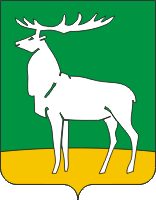 Муниципальное образование город Бузулук Оренбургской области  VІ созывГОРОДСКОЙ СОВЕТ ДЕПУТАТОВг. БузулукРЕШЕНИЕ24.11.2022                                                                                                           № 251О    проведении    публичных   слушанийпо  проекту   бюджета города    Бузулука                      на 2023 год и на плановый  период  2024 и 2025 годовНа основании статей 12,132 Конституции Российской Федерации,       статьи 28 Федерального  закона от 06.10.2003 № 131-ФЗ «Об общих принципах организации местного самоуправления в Российской Федерации», статей 18, 25 Устава города Бузулука, решения городского Совета депутатов от 27.12.2011   № 209 «Об утверждении Положения «О бюджетном  процессе в городе Бузулуке» городской Совет депутатов решил:1. Провести  в порядке, установленном решением городского Совета депутатов от 21.12.2005 № 758  «Об утверждении Положения об общественных обсуждениях, публичных слушаниях на территории муниципального   образования «город Бузулук Оренбургской области», публичные слушания по проекту  решения городского Совета депутатов «О бюджете города Бузулука на 2023 год и на плановый период 2024 и 2025 годов» в  заочной форме с  8 часов местного времени 05.12.2022 года по 17 часов местного времени 07.12.2022 года на официальном сайте администрации города Бузулука www.бузулук.рф в разделе «Совет депутатов» (проект решения городского Совета депутатов прилагается).2. Предложить заинтересованным лицам принять участие в указанных в пункте 1 настоящего решения публичных слушаниях в установленном порядке.3. Установить, что предложения, замечания по проекту решения городского Совета депутатов «О бюджете города Бузулука на 2023 год                 и на плановый период 2024 и 2025 годов» с указанием ФИО, контактной информации направляются участниками публичных слушаний в электронном виде на адрес электронной почты городского Совета депутатов sovet@buzuluk-town.ru.4. Поручить постоянной депутатской комиссии по экономическим вопросам отработать поступившие в ходе публичных слушаний предложения              и замечания по проекту решения городского Совета депутатов  «О бюджете города Бузулука на 2023 год и на плановый период 2024 и 2025 годов» с учетом требований действующего законодательства и учесть их при доработке проекта решения городского Совета депутатов  «О бюджете города Бузулука на 2023 год и на плановый период 2024 и 2025 годов».5. Управлению по информационной политике администрации города Бузулука  обеспечить опубликование на официальном сайте администрации города Бузулука www.бузулук.рф проекта решения городского Совета депутатов    «О бюджете города Бузулука на 2023 год и на плановый период 2024 и 2025 годов».6. Настоящее решение вступает в силу после принятия и подлежит опубликованию в газете «Российская провинция», на правовом интернет-портале Бузулука БУЗУЛУК-ПРАВО.РФ и размещению на официальном сайте администрации города Бузулука www.бузулук.рф.Председатель городскогоСовета депутатов                                                                                      А.А. ШубинРазослано: в дело, Бузулукской межрайонной прокуратуре,  постоянной депутатской комиссии по экономическим вопросам, Финансовому управлению администрации города Бузулука, управлению по информационной политике администрации города Бузулука, редакции газеты «Российская провинция» 